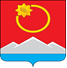 АДМИНИСТРАЦИЯ ТЕНЬКИНСКОГО ГОРОДСКОГО ОКРУГАМАГАДАНСКОЙ ОБЛАСТИП О С Т А Н О В Л Е Н И Е     13.02.2020 № 39-па             п. Усть-ОмчугО внесении изменений в постановление администрации Тенькинского городского округа Магаданской области от 06.02.2020 № 31-па «О принятии решения на разработку документации по планировке территории для размещения объектов местного значения по титулу: «Горнодобывающее и перерабатывающее предприятие на базе золоторудного месторождения Павлик (Магаданская область, Тенькинский городской округ). Расширение до 10 млн. т. руды/год»В соответствии со статьей 45 Градостроительного кодекса Российской Федерации, Федеральным законом от 06.10.2003 № 131-ФЗ «Об общих принципах организации местного самоуправления в Российской Федерации», постановлением Правительства РФ от 31.03.2017 № 402 «Об утверждении Правил выполнения инженерных изысканий, необходимых для подготовки документации по планировке территории, перечня видов инженерных изысканий, необходимых для подготовки документации по планировке территории, и о внесении изменений в постановление Правительства Российской Федерации от 19 января 2006 № 20», руководствуясь Уставом муниципального образования «Тенькинский городской округ» Магаданской области и на основании письма акционерного общества «Золоторудная компания ПАВЛИК» от 11.02.2020 № П-205/2020, администрация  Тенькинского        городского         округа           Магаданской            области    п о с т а н о в л я е т: 1. Внести в постановление администрации Тенькинского городского округа Магаданской области от 06.02.2020 № 31-па «О принятии решения на разработку документации по планировке территории для размещения объектов местного значения по титулу: «Горнодобывающее и перерабатывающее предприятие на базе золоторудного месторождения Павлик (Магаданская область, Тенькинский городской округ). Расширение до 10 млн. т. руды/год» (далее-постановление) следующие изменения:1.1. В названии постановления слова «Горнодобывающее и перерабатывающее предприятие на базе золоторудного месторождения Павлик (Магаданская область, Тенькинский городской округ). Расширение до 10 млн. т. руды/год» заменить словами «Горнодобывающее перерабатывающее предприятие на базе золоторудного месторождения Павлик (Магаданская область, Тенькинский район). Расширение до 10 млн. т. руды в год. Магаданская область»;1.2. В пункте 1 и пункте 3 постановления слова «Горнодобывающее и перерабатывающее предприятие на базе золоторудного месторождения Павлик (Магаданская область, Тенькинский городской округ). Расширение до 10 млн. т. руды/год» заменить словами «Горнодобывающее перерабатывающее предприятие на базе золоторудного месторождения Павлик (Магаданская область, Тенькинский район). Расширение до 10 млн. т. руды в год. Магаданская область».2. В приложении к постановлению:2.1. В названии задания на разработку документации по планировке территории слова «Горнодобывающее и перерабатывающее предприятие на базе золоторудного месторождения Павлик (Магаданская область, Тенькинский городской округ). Расширение до 10 млн. т. руды/год» заменить словами «Горнодобывающее перерабатывающее предприятие на базе золоторудного месторождения Павлик (Магаданская область, Тенькинский район). Расширение до 10 млн. т. руды в год. Магаданская область»;2.2. В задании на разработку документации по планировке территории в столбце 3 строки 5.1, столбце 3 строки 5.3 и столбце 3 строки 11.1.5 слова «Горнодобывающее и перерабатывающее предприятие на базе золоторудного месторождения Павлик (Магаданская область, Тенькинский городской округ). Расширение до 10 млн. т. руды/год» заменить словами «Горнодобывающее перерабатывающее предприятие на базе золоторудного месторождения Павлик (Магаданская область, Тенькинский район). Расширение до 10 млн. т. руды в год. Магаданская область». 3. Контроль за исполнением настоящего постановления возложить на первого заместителя главы администрации Тенькинского городского округа Магаданской области.4. Настоящее постановление вступает в силу после официального опубликования (обнародования).Глава Тенькинского городского округа                                        Д.А. Ревутский